Семинар по аэромеханике ЦАГИ – ИТПМ СО РАН – СПбПУ-НИИМ МГУПРИМЕНЕНИЕ ЧИСЛЕННОЙ ГИДРОДИНАМИКИ ДЛЯ ОПРЕДЕЛЕНИЯ АДХ ЭКРАНОПЛАНАСайфуллин Тимур ИльдаровичФГУП «Крыловский государственный научный центр»timsaif@gmail.comВ докладе представлены возможности применения современных методов численной гидродинамики для расчета аэродинамических характеристик (АДХ) экраноплана при его движении вблизи экрана. Разработанная методика численного моделирования аэродинамики экраноплана основана на конечно-объемном методе дискретизации по пространству и времени с применением RANS-моделей турбулентности. Метод позволяет учитывать деформацию водной экранирующей поверхности, моделировать работу воздушных движителей, в том числе в режиме поддува под крыло центроплана, получать аэродинамические силы, действующие на отдельные части экраноплана и весь аппарат в целом, определять возникающие нестационарные силы  при больших углах тангажа. Кроме того, метод дает полную информацию о вихревых структурах вблизи экраноплана и в следе за ним, а также поле распределения давления на внешних поверхностях экраноплана.Расчёты данным методом проводились с помощью пакета программ численного моделирования STAR-CCM+. В работе представлены полученные графики зависимости АДХ от угла тангажа и высоты экраноплана над поверхностью: , , , а также визуализация структуры течения вокруг экраноплана и в следе за ним. В ходе экспериментальных исследований в аэродинамической трубе Крыловского государственного научного центра были получены АДХ экраноплана. Сравнение результатов численного моделирования с экспериментальными данными показало достоверность получаемых расчётным методом характеристик с доверительной точностью.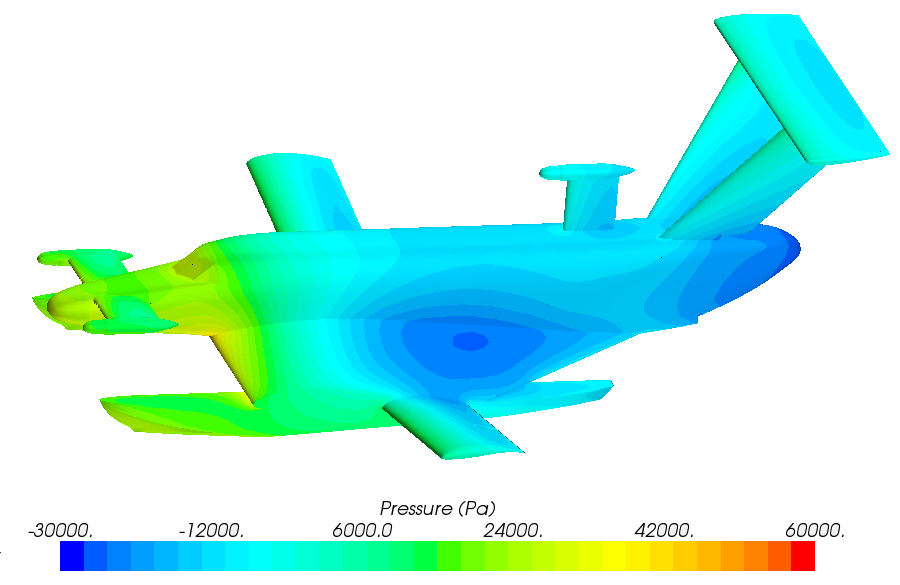 Распределение давления по поверхности экраноплана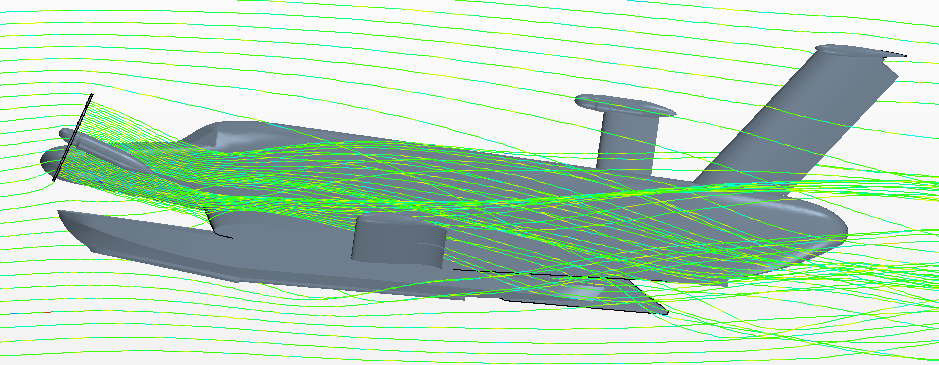 Визуализация потока от носовых движителей и течения вокруг экраноплана линиями тока